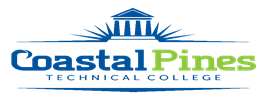 POSITION: Nurse Aide Instructor, CamdenSALARY: TBDDUTIES:Successful applicants will be responsible for overall classroom instruction for nurse aide courses to include preparing lesson plans, maintaining department guidelines and standards, evaluating students by assigning grades and interact with clinical partners, faculty and deans.  Primary appointment is Camden Campus. Position begins upon hire.MINIMUM QUALIFICATIONS:A minimum of a diploma in Practical Nursing.Hold a current Georgia License as a licensed practical nurse.Minimum of one-year nursing home experience as a licensed practical nurse.Excellent written and verbal communication skills.PREFERRED QUALIFICATIONS:Teaching experience in secondary and/or postsecondary educational institution.Certified Nurse Aide Train-the-Trainer Certification.APPLICATION DEADLINE:Open until filled. Initial screening/interviewing will begin as needed.  APPLICATION PROCEDURE:Interested applicants should apply via CPTC’s Online Job Center. A cover letter with resume, two professional letters of recommendation and copies of transcript(s)/license(s)/certification(s) must be uploaded with the application. A criminal background check, drug & alcohol screening, and a motor vehicle report will be conducted prior to employment. Official transcripts are required upon hire.  For additional information, contact Brittaney Coleman, Human Resources Coordinator at bcoleman@coastalpines.edu , or (912) 287-4098.  Coastal Pines Technical College (CPTC) does not discriminate based on race, color, creed, national or ethnic origin, gender, religion, disability, age, political affiliation or belief, genetic information, veteran status, or citizenship status (except in those exceptional circumstances permitted or mandated by law). The following persons have been designated to coordinate the College’s implementation of non-discrimination policies: Katrina Howard, Title IX Coordinator, Jesup Campus, 1777 West Cherry Street, Jesup, Georgia, khoward@coastalpines.edu , 912.427.5876; Brittaney Coleman, Title IX Coordinator, Waycross Campus, 1701 Carswell Avenue, Waycross, Georgia, bcoleman@coastalpines.edu, 912.287.4098; Katie Rutland, ADA/Section 504 Coordinator and Title IX for all students, all campuses, 1777 W. Cherry Street, Jesup, Georgia, 31545, krutland@coastalpines.edu , 912.427.1527.  